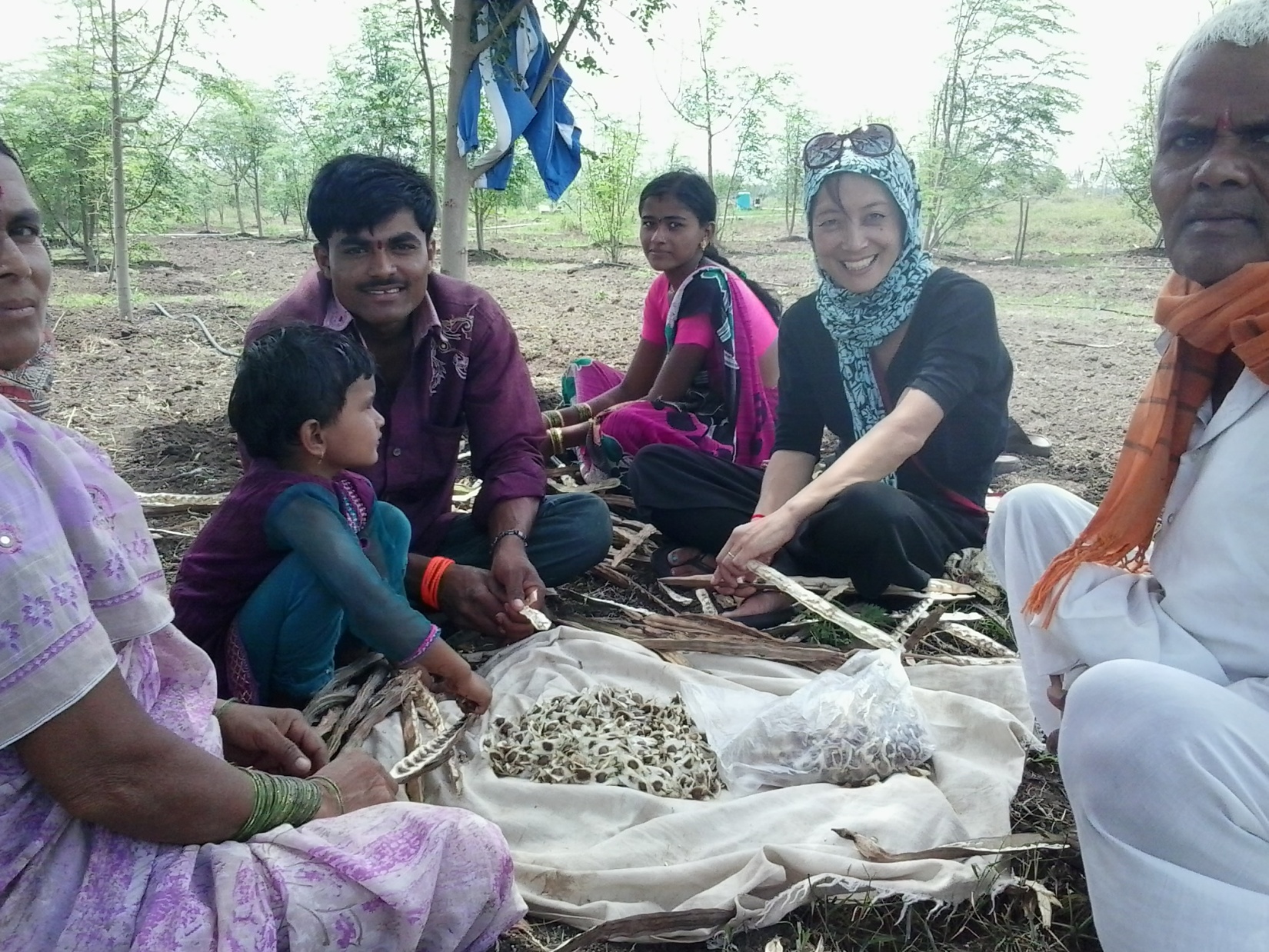 モリンガ農園の責任者　左から3人目　その右奥となりお嫁さん（17歳）（ちょっとうらやましい）サングラスの女性は　ヨガの先生（会員さんでもあります）右は責任者の従兄弟のお父さん　左は、お父さんの兄弟の娘。子どもはその孫。背景は、モリンガの木　モリンガ農園での種取り　平成24年8月上旬